Velocity Graph Physics C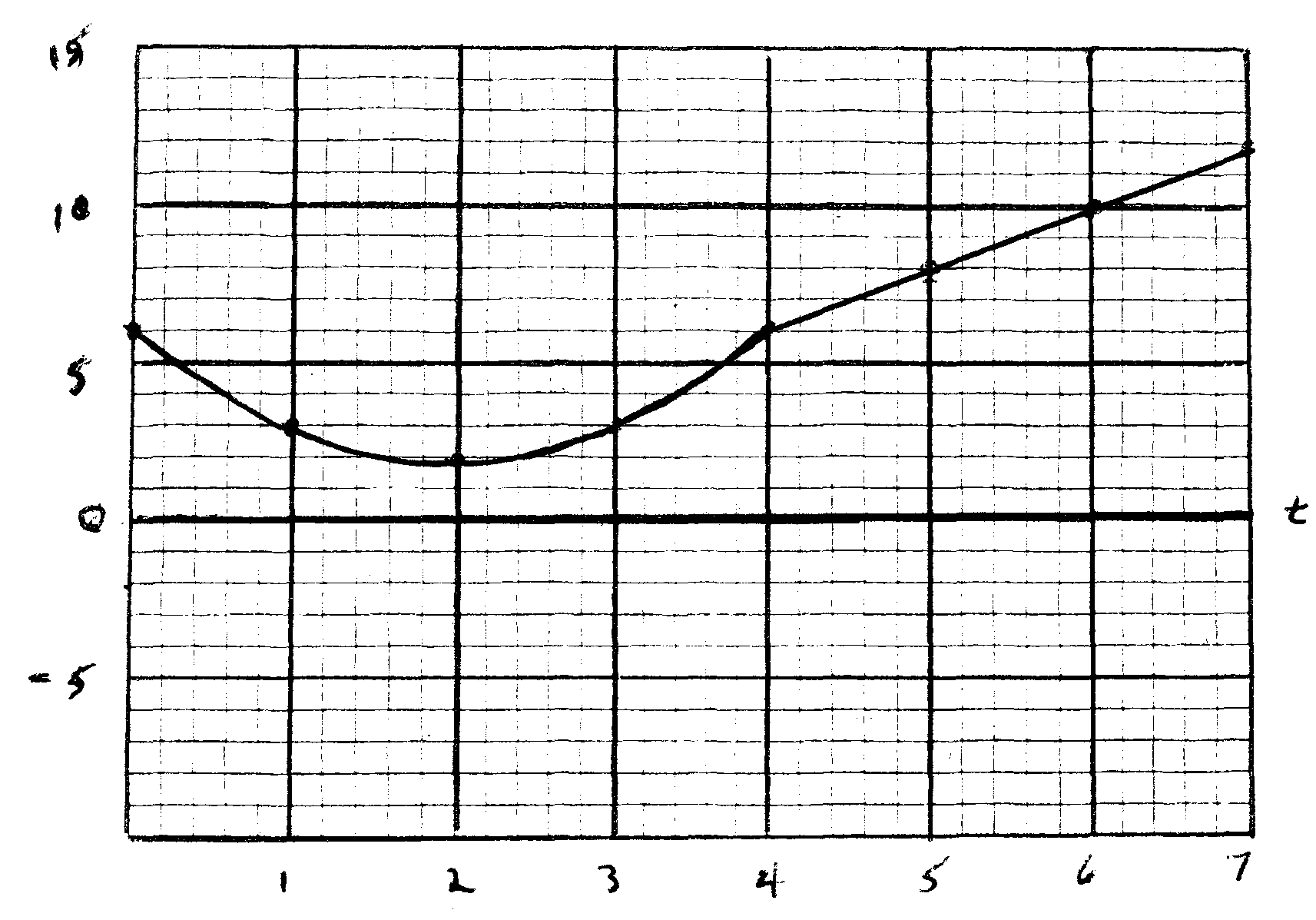 An object moves along a one dimensional track as shown in the graph above.  For the first 4 seconds (t = 0 – 4) the velocity is given by the function y = x2 – 4x + 6.  From t = 4 – t = 7, the velocity function is given by the equation y = 2x – 1.  Determine the displacement of the object during each of the listed intervals as well as for the 7 seconds depicted on the graph. t = 0 – 4    dx      	x3/3 – 2x2 + 6x  │   = 13.3 mt = 4 – 7 dx          		 x2 – x  │  = 30 m   Net Displacement = 43.3 m